Внеклассное мероприятие по профориентации в 3-4 классах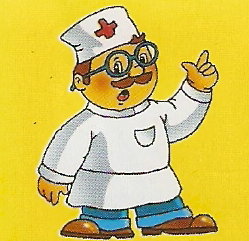 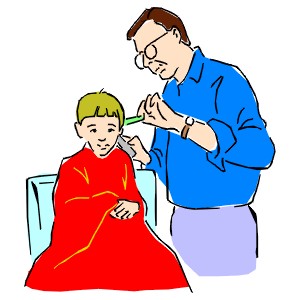 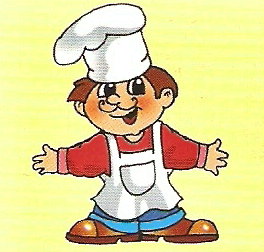 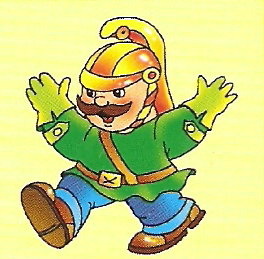 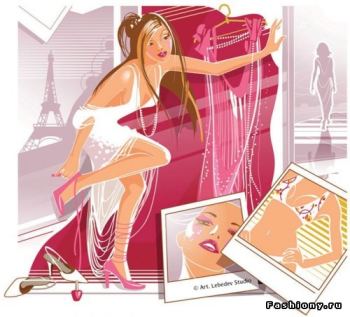 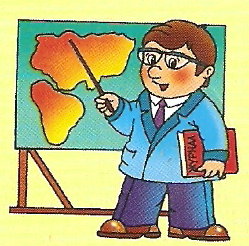 ЗАОЧНАЯ ЭКСКУРСИЯ«Все работы хороши – выбирай на вкус!»Цель: Знакомство с профессиямиЗадачи  Образовательные задачи:расширить представления учащихся о профессиях;учить ориентироваться в мире профессий. учить видеть необходимость в определении профессии. Воспитательные задачи: способствовать сплочению классного коллектива, помочь учащимся осознать ценность совместной деятельности;воспитывать уважение к труду, к людям любой профессии. Развивающие задачи: содействовать формированию и развитию учебно-информационных умений и навыков младших школьников, а также умению работать в группах; содействовать развитию коммуникативной культуры учащихся; развитие кругозора, мышления, внимания, наблюдательности. формировать осознанность, ответственность за выбор будущей профессииформировать познавательный интерес к людям труда и их профессиямИспользуемые электронные медиа/продукты/ресурсы/издания :Мультимедиа-проектор Аудиоадаптер + акустическая система (колонки)Персональный компьютер, экранВыход в интернет (подготовительная работа)Мультимедийная презентацияЦель использования техники/ресурсов:Использование мультимедиа на данном занятии позволяет эффективнее представить эту тему, оптимизировать процессы понимания, запоминания и усвоения  нового материала. Этому способствует тезисность, информативность, наглядность, увлекательность презентации. Разнообразный иллюстративный ряд,  звуковой  материал задействует все каналы восприятия ученика, что помогает в освоении материала, пробуждает эмоциональную сферу ребенка, воспитывает познавательный интерес. Исследовательско-поисковая деятельность учащихся в ходе работы над проектом также требует наличия ПК с выходом в Интернет.Ход занятия:Учитель: Добрый день, дорогие ребята! Вы прекрасно знаете, что каждый человек на земле должен трудиться, так как без труда нельзя прожить. Труд был, есть и будет основой жизни на земле. Чтобы стать хорошим специалистом, человек должен много знать и много уметь.Сегодня вы сидите за школьной партой. Учеба - тоже труд и, причем, непростой. Пройдут школьные годы. Вы станете взрослыми, и перед вами возникнет серьезный вопрос: «Кем быть?» Сегодня  мы  продолжим знакомство с миром профессий. Наш классный час пройдет в необычной форме. Это  будет заочная экскурсия. К этому дню мы готовились долго. Месяц назад мы распределились на группы, каждая группа готовила свой творческий проект - представление профессий. А что такое профессия? Обратившись к толковому словарю раскроем смысл этого слова.(слайд  Профессия – это вид труда, который требует от человека определенной подготовки, знаний и умений)          В наше время в мире насчитывается около 30 000 профессий. Очень трудно разобраться в таком многообразии. (презентация)Выступление детей.1 группа  «Врач» Уч-ся: Вдруг ангина или кашель,
             Голова болит, хоть плачь.
             Это точно знает каждый –
             Здесь поможет только врач.Уч-ся: Он прослушает дыханье
             И попросит рот открыть,
             Чтобы про заболеванье
             Организм ваш расспросить.Уч-ся: Он назначит вам лекарства,
              Чтоб болезнь у вас прошла.
              Медицинские заботы –
              Очень  важные дела!Уч-ся: Врач - специалист с высшим образованием, лечащий больных.Профессия врача - одна из наиболее древних профессий. Первым врачом на Земле стал тот человек, который смог впервые оказать помощь больному. Уч-ся: На врача нужно долго и упорно учиться, ведь в руках врача находится самая ценная вещь в мире - человеческая жизнь. Врач – это профессия, но существует много медицинских специальностей.     (звучит сирена скорой помощи, вбегает ребёнок с завязанной щекой)Уч-ся:  Я конфеток много ел,              Вот мой зуб и заболел!              Что мне делать? Как мне быть?              Надо зубик подлечить!Уч-ся: Зубки чистить каждый день              Не должна мешать вам лень.              Если зубки заболят,              Люди к доктору спешат!              Зубки больные без всяких уколов              Вылечит доктор  врач - стоматолог.Уч-ся:  Этот доктор удалит              Мне легко аппендицит.              Скальпель – лучший его друг,              А зовут врача - хирург!Уч-ся: Педиатра ты не бойся,              Не волнуйся, успокойся              И, конечно же, не плачь,              Это просто детский врач!Уч-ся: Логопед к нам приходила,              Говорить нас всех учила.              И стали дети говорить              Всё внятно, чисто, грамотно.              За это стоило б вручить               Ей от министра грамоту!Уч-ся: Аллерголог – это врач!              Что ты, детка, ну, не плачь!              Может просто шоколадки              Ты сегодня, съела сладкой?              Или нюхала ты  розы?               И текут из глазок слёзы?              Я причину устраню.              Аллергию  излечу.Уч-ся:    Если глазки вдруг устали,                Видеть чётко перестали,                Если всё плывёт нечисто –                Вам дорога к  окулисту!Уч-ся:   Кардиолог я, друзья,               Сердца стук услышу я.               И сниму кардиограмму,               Сердца вашего программу.Уч-ся:   Дети! Наш совет такой:               Чисти зубы, руки мой!               О врачах тогда забудешь               И здоровеньким ты будешь!Все:  Будьте здоровы!2 группа  «Повар»Уч-ся:   Когда-то давным-давно появились на Земле люди. И как все живые существа, они очень часто хотели  есть и кушали, все, что им попадалось под руку. Затем по запаху и по вкусу они стали выбирать наиболее понравившиеся продукты. А с появлением огня они стали подвергать все это и тепловой обработке. Затем со временем выявились люди, которые лучше остальных могли приготовить пищу. Их очень ценили.Уч-ся:   Повар – это специалист по приготовлению пищи. Он умеет вкусно приготовить, умеет аппетитно, красиво оформить любое блюдо: и салат, и торт. Как вы думаете, трудная эта профессия или лёгкая?Уч-ся:   Некоторые ребята могут подумать, что совсем нетрудная! И напрасно! Легко приготовить обед на 2-3 человека, а на 100-200 человек?Уч-ся:   Чтобы дети не болели,               Не ходили еле-еле,               Чтоб здоровыми росли,               Ели кашу, пироги,               Чтоб упитанными были,               В школу каждый день ходили,               Чтобы слышать детский говор,               Нужен в каждой школе... поварУч-ся:   Современный повар работает на специально оборудованной кухне. Чего только нет на нашей школьной кухне! Электропечи, холодильные установки, автоматы для приготовления пюре и резки овощей. Есть у повара и ручные орудия труда – длинные вилки с двумя зубьями для мяса, огромная разливательная ложка. Каши варятся не в кастрюлях, а в огромных бачках.Уч-ся: Повар - замечательная профессия! Она даёт нам возможность насладиться вкусной едой, удивиться тому, как красиво можно подать на стол. Уч-ся: Мы попробовали сами             Побыть дома поварами.             Строго нас вы не судите,             Угощайтесь, оцените!  (Дети в поварских колпаках угощают гостей )Песня на мотив «Светит незнакомая звезда» Кушать любит каждый человек,Приготовить может и не каждый.Повар в этом справится за всех,Он на кухне капитан отважный.Он умеет блюдо украшатьТак, как нам с тобою и не снилось.Поваром хотел бы каждый стать,Но не у всех бы это получилось.Припев:Шеф-повар - он как рулевой,Внутри него целая книга.И повар, он умный такой,Ведь пищу готовить - наука!Уч-ся: Приятного аппетита!!!3 группа  «Дизайнер»Уч-ся: Мы представляем профессию «Дизайнер»Уч-ся: Дизайнер – это человек, который делает нашу жизнь красивее. Он реализует самые смелые фантазии. Уч-ся: Существует  множество  специальностей  дизайнеров. Дизайнеры интерьера, мебели, штор, бытовой техники, автомобильные дизайнеры, графические дизайнеры, дизайнеры одежды и обуви, фитодизайнеры и флористы.Уч-ся: Работу дизайнера можно увидеть на каждом шагу. Внешний вид нашей одежды, мебели, доски, монитора компьютера, учебника, детской площадки, парка, сайта в интернете – всё это работа дизайнера.  Уч-ся: Для этой профессии самым важным является творческое начало и художественный вкус. Люди этой профессии должны иметь хорошее чувство цвета и развитое чувство прекрасного.Уч-ся: Дизайнеру под силу сделать чудо,             Преобразить буквально интерьер.             Удобной сделать неудобную квартиру,             И мебель подобрать под цвет портьер!Уч-ся: Вам всё под силу, вы как чародеи,             И в голову приходят лишь идеи!             Вы в курсе всех новинок, моды, стилей.             Как жизнь сера без ваших творческих усилий!Уч-ся: Моя мама занимается дизайном штор, вот её работы.Уч-ся: А я попробовала сделать макет своей комнаты.Уч-ся: Мы с мамой любим украшать квартиру вот такими поделками.Уч-ся: Я придумала наряд, а бабушка мне его сшила!Представление работ.Учитель: Спасибо вам ребята за выступления. Мы познакомились с тремя профессиями. Но мир  профессий огромен! Поэтому я пригласила сегодня ваших родителей: Томилину Татьяну Владимировну - парикмахера, Гаврилова  Владимира Валерьевича – пожарного  и  учителя технологии нашей школы Власову Наталью Васильевну. Они сегодня познакомят вас со своими профессиями. Выбор профессии – сложное дело. Когда человек выбирает профессию, он принимает важное решение. Поэтому постарайтесь узнать как можно больше о разных профессиях, присматривайтесь и выбирайте то, что интересно вам. 3 группы ребят по очереди посещают мастер-классы Мастер-класс профессии «Пожарный»Пожарный: Много лет тому назад первобытные люди узнали, что такое огонь. Позднее людям пришлось придумать способы борьбы с пожарами, потому что огонь иногда становиться настоящим бедствием. В России пожарная охрана бала создана в 1803 году. Все многочисленные задачи пожарных можно разделить на четыре основные группы:Борьба с огнем (пожаротушение);Оказание технической помощи;Работа в местах катастроф;Спасение людей.Пожарная часть – это целый городок. Здесь есть мастерские, душевые, помещения, где хранятся противогазы и огнетушители, комната для занятий, гараж, спальные помещения, гардероб и вешалки для снаряжения. В пожарной части находятся устройства, записывающие все переговоры по рации и телефонные разговоры.    На пожар выезжает боевой расчет из нескольких машин и команд. Команда разделена на группы, у каждой свое задание: пожаротушение, спасение и эвакуация людей, предотвращение пожара в близлежащих зданиях. При необходимости  – машина службы спасения. Пожарные в любое время дня и ночи готовы выехать по вызову.           Одежда и оснащение современного пожарного могут быть самыми разнообразными. Материал для боевой (защитной) одежды подвергается специальной обработке, благодаря которой он практически не горит. Кроме защитной одежды у пожарных есть еще и повседневная форма, очень похожая на военную.Выезжая на выполнение задания, пожарные надевают:Боевую одежду (боёвку) из трудно воспламеняющегося материала со светоотражающими полосами;Защитный шлем (каску), кожаные перчатки - краги;      Если пожарному приходиться долгое время находиться в огне, он надевает костюм, покрытый слоем алюминия. Действуя в сильном дыму, пожарный дышит с помощью противогаза, соединенного с баллоном, в котором находиться сжатый воздух. (Знакомство с костюмом пожарного)           Пожарным нужно действовать четко и быстро, поэтому у них регулярно проходят учения. Например, в искусственно задымленных помещениях они совершенствуют работу в противогазах. На специально построенных фасадах зданий они тренируются лазать с помощью лестниц, чтобы спасать людей. Хорошая физическая форма для них так важна, как умелое обращение со специальными техническими средствами. В этом году…           Возникнув, огонь очень быстро распространяется. Однако нужно сохранить спокойствие и сразу набрать номер пожарной охраны: 01. Четко и ясно сообщить дежурному свою фамилию, место пожара (адрес) и вкратце рассказать, что и как горит. Позовите на помощь взрослых! Вызов ребёнка не будет принят! Никогда не пытайтесь сами потушить огонь! Как работает огнетушитель?	Ручные огнетушители бывают разными. В зависимости от вида загорания применяются пенные, порошковые или наполненные различными химикатами огнетушители. Загоревшийся телевизор следует тушить с помощью порошкового огнетушителя. А вот горящие жидкости тушат обычной пеной.ВОДА – не применяется при тушении горящих жидкостей и горящей электропроводкиПЕНА – используется только для тушения горящих жидкостейПОРОШОК – эффективен, прежде всего, для тушения горящих электроприборов.Пожарный: Я рассказал вам сегодня о своей профессии. Но эта профессия включает в себя много разных других профессий. Ведь пожарный - это и врач, и спортсмен, и психолог, и пожарный, и водитель, и ещё много разных других профессий. Он никогда не останется без работы.А вам следует выполнять правила пожарной безопасности и никогда не шалить с огнем. На память о нашей встрече у вас останутся вот такие памятки.Мастер-класс профессии «Парикмахер»Парикмахер:    Вся история парикмахерского дела началась с того момента, когда человек впервые увидел свое отражение в зеркальной поверхности, и ему захотелось украсить свой облик, чтобы выделиться. В разные времена «наводить марафет» и следить за модой могли себе позволить только богатые люди, у которых были на это время и деньги, а вот профессия парикмахера (цирюльника) никогда не приносила больших доходов. Цирюльники  ходили по дворам и квартирам, выискивая клиентов. На шее у них неизменно болтался деревянный стул, на который здесь же, на улице, усаживали клиентов. Кроме стула, неизменной принадлежностью цирюльников, был приборчик. В нем находились ножницы нескольких видов, широкие бритвы, сосуд для хранения живых пиявок, простейшие медицинские инструменты, загадочные медикаменты в темно-синих флаконах.                 В наши дни ни один человек не обходится без визита в парикмахерскую. Так кто же они сегодня — парикмахеры?               Самая распространенная и доступная специализация для начинающих - парикмахер широкого профиля. Этот специалист не только стрижет, красит, сушит и завивает волосы, но и мастерски использует машинку и фен, знает особенности химических составов красок и их биологическое воздействие на человека. Он работает и с женщинами, и с мужчинами, и с детьми.               Однако модельные и вечерние прически не входят в его компетенцию. Услуги такого рода оказывает парикмахер-стилист, или парикмахер-технолог. Это более квалифицированный специалист, в чьи обязанности входят не только стандартные стрижки, но и: авангардные стрижки  молодежные и вечерние прически  стрижки горячими ножницами  свадебные укладки  спектральная окраска  все виды завивок.Практическая работа.Парикмахер: Я покажу вам, как можно заплести косички, а вы попробуйте заплести их сами. (Мастер-класс)Парикмахер: Сегодня я дарю каждому расчёску и прошу запомнить:пусть ваши расчески будут только для вас, никогда не одалживайте их другим людям. Мастер-класс профессии «Учитель»Учитель русского языка: Ребята, с людьми моей профессии вы сталкиваетесь каждый день, приходя в школу. Многие из вас мечтают стать учителем. Но нужно подходить к выбору профессии очень ответственно. Чтобы работать в школе, нужно не только многое знать и уметь научить этому других, нужно и самому всё время учиться, а ещё очень сильно любить детей. Я работаю учителем русского языка и литературы. Предлагаю вам  сочинить стихи  о нашем мероприятии по заранее подобранным мною рифмам. день	восприятиелень	мероприятиерасскажем	хорошипокажем	от души           (Практическая работа)Учитель: Сегодня вы познакомились с разными профессиями.Какая же профессия самая важная? Какая самая трудная?Врач – важная профессия. Но врач хочет есть. Мясо, молоко, овощи ему предоставит фермер. Кто поможет доктору доехать до больницы?Кто насчитает врачу зарплату? Доктор любит читать книги. Кто их напишет?Вывод: все профессии нужны, все профессии важны.Профессий много в мире есть, Их невозможно перечесть.Сегодня многие важныИ актуальны, и нужны.И ты скорее подрастай – Профессией овладевай.Старайся в деле первым бытьИ людям пользу приносить!	Назовите качества, которые необходимы для любой профессии.(ответы детей)Давайте сделаем необычный букет. Я приготовила стебли и сердцевинки, а вы выбирайте лепестки.Жёлтый – если вам было интересно.Малиновый – если вы узнали много нового.Фиолетовый – кому было скучно. Ваши знания о профессиях стали ещё больше. Наступит время и вам выбирать профессию. Когда человек выбирает профессию, он принимает важное решение. Желаю вам удачного выбора. А прежде всего, желаю вам быть добрыми и отзывчивыми людьми. До свидания!Дома  напишите, пожалуйста, рассказ о профессии, которая вас привлекает.Я представляю наших гостей. Они могут вам рассказать о своей профессии. Почему они её выбрали. Получили ли они радость от выбранной профессии. Что интересного у них было в их профессиональной деятельности. Вы можете задать им свои вопросы.Дети задают вопросы. Гости (учителя) рассказывают о себе и о своей профессии.Вопросы для гостей:-Вспомните, в каком платье Вы пришли на свой первый урок.-Посчитайте, сколько у Вас было выпусков?-А сможете  ли Вы сосчитать всех учеников, которых учили?-Ваше любимое занятие сейчас.-Ваш девиз по жизни?-Ваша цель или мечта?-Какие умения Вы приобрели, работая учителем?-Интересный случай из Вашей школьной жизни.-С удовольствием ли Вы ходили на работу?-Как Вы поощряли старательных учеников?-Как Вы поступали с провинившимися учениками?-Как Вам удаётся оставаться в такой прекрасной физической форме?-Если бы сейчас появился волшебник, какое заветное желание Вы попросили бы его исполнить?-Что Вы пожелаете ученикам моего класса?Вопросы для диагностики, проводимой до и после мероприятия.Кто считает, что он мало знает о профессиях, и хотел бы еще больше узнать?Кто достаточно знает о профессиях, но еще не все?Кто считает, что все знает о профессиях?